OverviewThe WA Mining Club Buddy Program focus is to help Young Professional members leverage the broader club membership by being paired up with a Standard member who will encourage and support them at Standard Member events and offer guidance in developing their career in the mining industry.  The program is optional and by application.  benefits of the program are:The Young Professional Member (mentee) will be paired with a Standard Member (mentor) according to professional development sought, e.g. same profession, career growth, seeking new opportunities, wanting to understand a different industry sector, etc.A mentoring agreement will be entered into describing the boundaries, confidentiality and expectations of the program.A mentoring program guide will be provided to help build a succesful mentoring arrangement.As a mentor, we ask that you commit to monthly face-to-face meetings for six months, to discuss agreed professional development with your mentee.Should both parties chose to continue this relationship, or meet more frequently, this can be agreed to between the mentor and the mentee.The Standard Member and Young Professional Member engaging in the program will receive discounted tickets to all WA Mining Club events for the duration of the mentoring agreement (up to twelve months).I look forward to you joining the Buddy Program. If you have any questions, please contact me.Kind regards,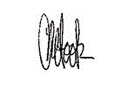 Craig HookMembership ChairMentee Application ProfileName:Name:Gender:Gender:Role:Role:Company:Company:Qualifications:Qualifications:Reason for applying:Reason for applying:Reason for applying:Interests / skills to work with a mentor (tick all that apply):Interests / skills to work with a mentor (tick all that apply):Interests / skills to work with a mentor (tick all that apply): Improve my networking skills  Meet Standard Members Help with career goal setting Looking for a new role / career change Presentation skills (speaking, visual, etc) Joining a board Fitness Charity Other: _____________________ Improve my networking skills  Meet Standard Members Help with career goal setting Looking for a new role / career change Presentation skills (speaking, visual, etc) Joining a board Fitness Charity Other: _____________________ Operations Management  Technical Management  Project / Program Management Quality Risk Management  Business improvement / Lean / Six Sigma Environmental, Social, Governance Health & Safety  Leadership and organisational culture Finance / commercial / M&A What stage in your career are you and what guidance would you see the most beneficial?What stage in your career are you and what guidance would you see the most beneficial?What stage in your career are you and what guidance would you see the most beneficial?1st - 2nd year student3rd – 4th year student1st year graduate program2nd year graduate programRecent professional (non-grad program)Several years after graduate programSenior YP1st - 2nd year student3rd – 4th year student1st year graduate program2nd year graduate programRecent professional (non-grad program)Several years after graduate programSenior YPBecoming an effective studentTransitioning from student to graduateCareer specialisation (such as field of work)Career path (such as technical or management)Career change (moving industries)Managing peopleGetting to the “next-step” (please define)Further educationOther___________________________What stage in your career are you and what guidance would you see the most beneficial?What stage in your career are you and what guidance would you see the most beneficial?What stage in your career are you and what guidance would you see the most beneficial?1st - 2nd year student3rd – 4th year student1st year graduate program2nd year graduate programRecent professional (non-grad program)Several years after graduate programSenior YP1st - 2nd year student3rd – 4th year student1st year graduate program2nd year graduate programRecent professional (non-grad program)Several years after graduate programSenior YPBecoming an effective studentTransitioning from student to graduateCareer specialisation (such as field of work)Career path (such as technical or management)Career change (moving industries)Managing peopleGetting to the “next-step” (please define)Further educationOther___________________________Values:Goals (add timeframe):1.2.3.4.1.2.3.4.Brief Biography: